                                     ПРОГРАММА ПРАЗДНИЧНОЙ КОНФЕРЕНЦИИ 27 лет АРГО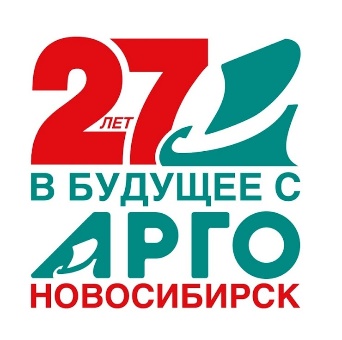                                           г. Новосибирск, ул. Красный проспект, 15. ККТ им. В.В.Маяковского                               СТОИМОСТЬ БИЛЕТА НА 2 ДНЯ (единый билет) – 1000 рублей                                                        С 1 августа стоимость билета  - 1300 рублей9 сентября ОСНОВЫ ЗДОРОВЬЯначало в 11:00 (Регистрация и ярмарка изготовителей в 10-00)Открытие праздничной Конференции. Приветственное слово Президента Компании А.Б. Красильникова Парад Фирм-изготовителей продукции Компании АргоТАНОВА ЛАРИСА ЮРЬЕВНАВрач интегративной и превентивной медицины, главный врач сети Клиник "ТАНАР", эксперт Общественного Совета Минздрава Республики Татарстан, Советник президента Арго, стаж в Арго 24 года "Система восстановления и сохранения Здоровья"I Этап - Детокс (медико-экологическая реабилитация, очищение)ШУВАЛОВА ЕЛЕНА НИКОЛАЕВНАВрач по гигиене питания, ассоциативный член Казахской Академии питания, Советник президента Арго, стаж в Арго 27 лет  "Здоровье и Быт"МОСКАЛЕВЫ ИГОРЬ АНАТОЛЬЕВИЧ И ИРИНА ВЛАДИМИРОВНАМоскалев Игорь Анатольевич - детский невролог, кандидат медицинских наук, иглорефлексотерапевт, иридодиагност, фитотерапевт, нутрициолог, Советник президента Арго, стаж в Арго 27 летМоскалева Ирина Владимировна - врач кардиолог, кандидат медицинских наук, организатор здравоохранения, нутрициолог, Советник президента Арго, стаж в Арго 27 лет"Детокс - Фундамент Здоровья"II Этап - Оптимальное питание + коррекция питанияСЛАДКОВА ЕЛЕНА НИКОЛАЕВНАВрач терапевт высшей категории, нутрициолог, дерматовенеролог, специалист по восстановительной медицине, диагност-фоллист, стаж в Арго 19 летТема: "Питание, как основной фактор Здорового Образа Жизни".14-00 -15-00 ОБЕДПодарок-сюрпризНАГРАЖДЕНИЕ ПОБЕДИТЕЛЕЙ ПРИЗОВОЙ ПРОГРАММЫ ООО «НОВЬ»III Этап - Специфическая терапияГЛАДКИХ ЛЮБОВЬ КОНСТАНТИНОВНАВрач педиатр, кандидат медицинских наук, высшей категории, специалист по восстановительной медицине, руководитель ИЦ Арго г. Томск, стаж в Арго 21 годТема "Береги суставы смолоду"БУНОВ ЮЛИЙ АЛЬБЕРТОВИЧ Врач инфекционист, высшая категория, гепатолог, нутрициолог, автор книг по фитотерапии и питанию, стаж в Арго 20 лет "Вирусные инфекции. Медленные инфекции"СИДОРОВ СЕРГЕЙ ВАЛЕРЬЕВИЧ Врач восстановительной медицины, терапевт, Health Coach, нутрициолог, прошёл обучение в НИИ онкологии им.Петрова. Стаж в Арго - 12 лет"Хронические заболевания и другие сложные состояния. Методы профилактики, коррекции и повышения качества жизни с продукцией Арго"IV Этап - Вспомогательные методы коррекции здоровьяРАДЧЕНКО ЕЛЕНА ЮРЬЕВНАРеабилитолог, Health Coach, специалист по ЗОЖ, цвето-психо энергет, региональный представитель ООД "За сбережение народа", стаж в Арго 27лет, "Санаторий на дому"Подарок-сюрприз и лотерея9 сентября в 19-00 – Удивительная экскурсия  ОГНИ НОВОСИБИРСКА,  Количество мест ограничено (только 50 самых активных!!!). Стоимость 850р (в стоимость входит ужин участника, ланч-бокс) Заявка на экскурсию и билеты -  https://forms.gle/d5xd3Zft662BtYpZ9 .МЫ ГОТОВИМ для вас СЮРПРИЗЫ! Следите за новостями!10 сентября УСПЕШНЫЙ БИЗНЕСначало в 11:00 (ярмарка с 10-00)Открытие Дня Успеха! Подарок-сюрприз от регионов и Лидеров АргоПРЕЗИДЕНТ КОМПАНИИ АРГО КРАСИЛЬНИКОВ АНДРЕЙ БОРИСОВИЧ «КРАСНАЯ ДОРОЖКА»  Истории успеха, новых Ведущих РуководителейПОЗДРАВЛЕНИЕ СЕРЕБРЯНСКАЯ ЛАРИСА АЛЕКСАНДРОВНА И АЛФЁРОВ АЛЕКСАНДР ИВАНОВИЧ.МАРКЕТОЛОГ  КОМПАНИИ АРГО КРУПИН АНДРЕЙ ЮРЬЕВИЧ, «ГЛАВНЫЙ ПРОДУКТ КОМПАНИИ»АЛЬФИЯ ГАТИНА (ведущий руководитель, Г.Набережные Челны),  «МОТИВАЦИЯ» НАУМОВА ТАМАРА (советник Президента, г.Боровск),  «СИЛА ЛИДЕРА В ПРОФЕССИОНАЛИЗМЕ ПАРТНЕРОВ»ЛУТФУЛИНЫ НЕЛЛЯ И АНВАР (ведущие руководители, г. Альметьевск), «КОМАНДА – ЭТО СИЛА!» ПРЕЗИДЕНТ КОМПАНИИ AD MEDICINE ДОНОВСКИЙ ПЕТР  АЛЕКСАНДРОВИЧ (Г.Москва)  «НОВЫЕ БИЗНЕС ИНСТРУМЕНТЫ»14:00 – 15:00  ОБЕДСИЛАНТЬЕВ ДАНИЛА (советник Президента, г. Москва),  «ОСНОВНЫЕ ПРИЕМЫ И МЕТОДЫ РАБОТЫ»СТАДУХИНА ТАТЬЯНА (советник Президента, г. Екатеринбург) ,  «СЕМЕЙНЫЙ БИЗНЕС В АРГО»ШВЕЦОВЫ НАТАЛЬЯ и АЛЕКСЕЙ (ведущие руководители, г. Волгоград)  «РАБОТА С МОЛОДЕЖЬЮ»МИНУЛИНА ОКСАНА (ведущий руководитель, г. Серов), «СИСТЕМА НАСТАВНИЧЕСТВА»БРАТОНЕНКО  АННА и НИКОЛАЙ (ведущие руководители, г. Барнаул) «ОРГАНИЗАЦИЯ И ПРОВЕДЕНИЕ ВЫЕЗДНЫХ МЕРОПРИЯТИЙ»СТИПЛИНОЙ ЕЛЕНЫ (ведущий руководитель, г. Караганда) «ПРОВЕДЕНИЕ ОНЛАЙН МАРАФОНОВ»МАРКОВ ВЯЧЕСЛАВ (ведущий руководитель, г. Улан Удэ)«ТВОРЧЕСКИЙ И КРЕАТИВНЫЙ ПОДХОД К БИЗНЕСУ»САБИРОВА ЕЛЕНА (советник Президента, г. Казань) «СИСТЕМА ОБУЧЕНИЯ ОТ НОВИЧКА ДО ЛИДЕРА»ЛОТЕРЕЯ и   Закрытие КонференцииИнформация по организации питания на два дня будет размещена позднее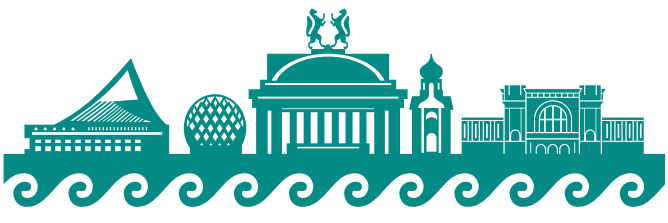 